Monday, August 15, 2016Entering the Classroom ProcedureModel HandshakeWhat to bring to Social Studies? – red 3-subject notebook (ISN), agenda, conduct card, writing utensil, textbookLeave the Classroom ProcedureAny questions? Tuesday, August 16, 2016Review “What to bring to Social Studies?”Agenda pages reviewIntroduce “me”Start Code of Conduct questions – Use “Writing Round Table” strategy (1 paper, 1 writing utensil, 1 scribe, 1 speaker, rotate roles after each word is written), introduce pod positionsWednesday, August 17, 2016Finish Code of Conduct questions using “Writing Round Table” strategy.Thursday, August 18, 2016Go over each word in the word list to ensure each student understands the definitions. Friday, August 19, 2016	No School  / Old SettlersMonday, August 22, 2016Each student signs the Code of Conduct. Explain the “foul system”: Anyone can call a foul on anyone in the classroom, teacher included.Fouls are not debatable, nor negotiable.Each foul requires the person to give two “put ups”.  ISN setupShow the ISN explanation PPT.Write your first name, last name and hour on the front cover of your ISN.Create (5) Table of Contents pages. (Draw two vertical lines, label columns “Page, Date, Assignment Title”. Tuesday, August 23, 2016Students open ISN to next open right/left side. On the right side, draw two horizontal lines to divide the paper into 3 equivalent sections. Next, draw one vertical line down the center of the page to create 6 equivalent sections. Show “Why Study History?” Prezi. Students write the questions from the Prezi in the boxes on the right side in their notebook.Wednesday, August 24, 2016Finish writing questions from the Prezi in the boxes on the right side. Students are to ask their parents, if necessary, “From where do their ancestors come?”. Write the answer in a complete sentence in the top left box on the right side of the page. Thursday, August 25, 2016On the right side, students write complete sentence answers to the remaining questions. Once completed, students illustrate their answers on the left side in the corresponding boxes. Friday, August 26, 2016Students complete the illustrations on the left side then get approval from teacher. Once approval is given, student should recreate their drawing on the Coat of Arms template, color their drawings, cut out the Coat of Arms, glue it to a piece of construction paper and hand it in to the teacher. Hand out manila student folders. Each student should write their first and last name on the tab at the top. Students are to decorate their folder in whatever way they want. Before students leave, call them in alphabetical order to the crates at the back of the room to put away their folders. Monday, August 29, 2016Model writing the “Coat of Arms” assignment in the Table of Contents. On the next open left side in your ISN, free-hand a continents and oceans map. (Explain: what is the purpose of this activity? Explain the file cabinet that is your brain. This activity is only for the purpose of seeing what you already know. There is no grade. Just do the best you can. Using “Active Inspire”, model continents and oceans map completion. Tuesday, August 30, 2016Finish C&O map. Trim and glue on the right side, opposite the freehand drawing. Add to the Table of Contents. Students write www.sheppardsoftware.com in agenda book. Practice C&O map using Sheppard Software website. Wednesday, August 31, 2016Open your ISN to the next open right/left side. Model Cornell Notes setup. While going through CRITR vocabulary PPT, model writing vocabulary words and definitions on the right side. Thursday, September 1, 2016Finish CRITR vocabulary PPT and notes. Practice C&O map using Sheppard Software. Friday, September 2, 2016No School / Teacher In-Service dayMonday, September 5, 2016	No School / Labor DayTuesday, September 6, 2016Model and explain hand motions while reciting standardsModel and explain Standard #1. Have students “show” Standard #1.  Model and explain Standard #2. Have students “show” Standard #1. Have students “show” standard #2.  Model and explain Standard #3. Have students “show” Standard #1, then #2, then #3. Model and explain Standard #4. Have students “show Standard #1, then, #2, then #3, then #4. Model and explain Standard #5. Have students “show” Standard #1, then, #2, then #3, then #4, then #5.Students create vocabulary word cards. Blank side = vocabulary word. Lined side = definitions.Wednesday, September 7, 2016Have students stand behind their chairs. Ask students to “show “ Standard #1. Look for a student to model the correct hand motions. Then have students “show and tell” the standard in unison. Repeat with each standard. Have students get their CRITR vocabulary flash cards and line up in birth order. “Fold the Line” to create partners. Instruct students to use the following procedure to partner practice. (It gives the information to your brain in three different ways: reading (visually), hearing (auditory), and speaking (kinesthetic).Partner 1 shows Partner 2 the first definitionPartner 2 reads the first definition aloud then says the vocabulary word. If Partner 2 is correct, P1 sets the card aside. If they answer incorrectly, P1 puts the card back in the pile. Continue through all cards. Then switch roles. Next, P1 shows P2 the first vocabulary word on the card. P2 must read the word aloud then provide the definition. If they answer correctly, the card is put aside. If they answer incorrectly the card remains in the stack. Then switch roles. Thursday, September 8, 2016Repeat “Show and Tell” of standards from yesterday. Give students vocabulary practice quiz. Model C&O map test using Sheppard Software on the Promethean Board. Hand out practice C&O maps for students to take home. Friday, September 9, 2016	NO SCHOOL / FLOODINGMonday, September 12, 2016“Show and Tell” standards and hand motions. Have students take CRITR vocabulary practice quiz. Go over key words in each definition while discussing correct answers. Practice Continents and Oceans map using sheppardsoftware. Tuesday, September 13, 2016Write C&O map colors on the board. Explain map grading system. (3 pts. ea. = 1 pt. label, 1 pt. spelling, 1 pt. color)Have students get privacy folders. Hand out tests, instruct students to hand them into the basket upon completion. Students may work on other assignments; decorate their folder at the back of the room, but ANY TALKING WILL BE SEEN AS CHEATING!!!Wednesday, September 14, 2016Students open ISN to the CRITR vocabulary practice test. On the LEFT side, students write the “Test Correction Procedure” notes. Update T.O.C. to include “Test Correction Procedure” notes. Return graded tests.Thursday, September 15, 2016Students open ISN to next open right/left side. On the right side, draw (4) horizontal lines to divide the paper into (5) equivalent sections. “SHOW me Standard #1”. “SHOW and TELL me Standard #1”. Write Standard #1 at the top of the first section on the right side. Repeat for each standard. Discuss an example of Standard #1 at Mulvane Middle School. Students write a complete sentence that connects the standard to Mulvane Middle School. Students repeat the process until they have a sentence for each standard. Friday, September 16, 2016	Constitution DayWrite the Essential Questions on the board;Why do we need a federal government? Give 1 minute think time then discuss as a class.For what purpose was the Constitution of the United States written? Round Robin share in pods. Read a portion of the Declaration of Independence. Explain the reasons why the colonists were upset with Great Britain. Students will work with shoulder partners to find (2) synonyms for their assigned vocabulary word. Each partner group gets one word. (5 min.)Use Promethean to model writing the synonym words for each vocabulary word in the blank. Ask each student pair to share the synonym words they found (redirect if necessary). Have students try to decide where the words go in the blanks of the Preamble with words omitted. Go through the Preamble together, explaining while kids fill in the blanks. Have students tape the Preamble page horizontally on the right side of their next open right/left. Monday, September 19, 2016Double check that Preamble is taped horizontally on the right side. Reread the “Preamble to the Constitution” as a class. Ask students to explain what the vocabulary words mean as it is being read. On the left side opposite the Preamble, students write 2-3 sentences explaining the purpose of the Constitution being written.Turn to the next open R/L side in your ISN. Draw (2) horizontal lines on each side. On the RIGHT side, start taking G.R.A.P.E.S. notes. (completed “G” and started “R”)Tuesday, September 20, 2016		AimsWeb testing hours 1-4On the left side opposite the C.R.I.T.R. MMS assignment, draw (4) horizontal lines to create (5) equivalent sections. Write the standards at the top of each section (exactly like you did on the right side to C.R.I.T.R. MMS). Be sure to underline or highlight the key words in each standard. Write a sentence in each section that gives an example of the standard in your life. In what way have you experienced each standard?Example for Standard #1 – Choices have consequences. I have the choice to do my homework or not but if I get bad grades my consequence is that I cannot play sports. Highlight the vocabulary words in each of your sentences.  Be sure each sentence begins with a capital letter and ends with a punctuation mark. Wednesday, September 21, 2016Continue taking G.R.A.P.E.S. notes in the ISN. (Finish Religion, Achievements, and Political System)Thursday, September 22, 2016Check for “CRITR of myself” assignment completion in ISN. Finish taking G.R.A.P.E.S. notes in the ISN. (Economics and Society). Highlight key words in each section. Explain the assignment for Friday. Assignment is due on Monday. Friday, September 23, 2016 – GONE TO BIKES, BLUES, & BBQ On the left side of each category of G.R.A.P.E.S., write a sentence and draw a picture that shows your understanding of each category. Sentences: must have (2) key words from the notes, must show understanding of the category.Illustrations: must show understanding of the category, must be colored. Monday, September 26, 2016Check for completion of GRAPES activity from Friday. Have students Round Robin share their sentences for “Geography” with their peers. Peers should be LISTENING for; a complete sentence, that shows understanding of the category. Then students should show their sentence to their peers. Peers should be LOOKING for; a capital letter, a punctuation mark, (2) highlighted words. After everyone has shared their “Geography” sentences the group should have a seat. Ask for volunteers to share with the class. Repeat this process for each GRAPES category. Tuesday, September 27, 2016Students open their ISN to the GRAPES notes. Read an article from Jr. Scholastic. Using their GRAPES notes. Students take note of key words in the article that show evidence of one of the categories. Students are asked to make a connection between the categories and the article. Each connection MUST use key words from the GRAPES notes. Example: This article shows “Geography” because it talks about the CLIMATE and LANDSCAPE of Kansas and how that effects the farmer’s crops. Students Round Robin share their connection in the form of a sentence with their group. Ask students to share examples with the class.Wednesday, September 28, 2016Create a Cornell Notes page on the next open R/L side. Show students “Steps to Build A Civilization” PPT and take vocabulary notes in ISN. Thursday, September 29, 2016	Continue Cornell Notes of “Steps to Build A Civilization” vocabulary. Friday, September 30, 2016 – NWEA Reading Test, stay in 1st hour 1st-4th hr. class periods	DIPS DISST vocabulary (nomad, civilization, archaeologist, domesticate, irrigate, surplus, specialize, trade)Define – Copy the definition from your notes. Illustrate – Draw a picture that shows you understand the vocabulary word. Personalize – How will you remember the vocabulary word? Of what does it remind you? What do you already know that you can attach the information to in your brain? This can be a sentence or illustration but must be unique from the “Illustration” and “Sentence” sections of your DIPS.Sentence – Write a sentence using the vocabulary word that shows understanding of the word. All vocabulary words must be highlighted or underlined. Monday, October 03, 2016Students complete weekly agenda. While students are copying agenda, open ISN to DIPS assignment from Friday. Check ISN for completion. Students with incomplete assignments call for HCP. Hand out rubric for GRAPES sentences and illustrations assignment. Students glue the rubric on their next open RIGHT side. On the left, students write a 3-5 sentence reflection of their performance. Questions to consider; What did I do well? What did I not do well?What can I do to change the outcome next time?What should I repeat? What should I change? Round Robin peer check DIPS sentences. PEERS LISTEN FOR; use of vocabulary word in sentence, complete thought (subject / predicate), show understandingPEERS LOOK FOR;  vocabulary word underlined or highlighted, capitalization, punctuationSet up ISN for “Steps to Build A Civilization” assignment for tomorrow. Turn to your next open R/L sides.Draw  (4) horizontal lines on both the right and the left sides. On the right, label the sections in order of the 5 Steps to Build a Civilization.On the top left margin, write “Comic Strip of Steps to Build A Civilization”, NO WORDS / ONLY ILLUSTRATIONS. Tuesday, October 4, 2016 – NWEA LanguageFinish the Steps to Build A Civilization Comic Strip. Create “Steps” vocabulary word cards. Write the vocabulary word on the blank side and the definition on the lined side. Wednesday, October 5, 2016Check “Steps Comic Strip” for completeness. Highlight key words in definitions on vocabulary notecards. Review order of the “Steps”. Review Show and Tell of standards. Open ISN to the next open R/L side. On the right side, draw (4) horizontal lines. Write one standard at the top of each section. Highlight the vocabulary words in each standard. For each standard, write a sentence that connects the standard to one of the “Steps”. Model a sentence for each class.Ex. –  Nomads made the choice to stop following their food source and the consequence was having to domesticate plants and animals so that they have a food source. must be a complete thoughtcapitalization  / punctuationshows understandingvocab. words are underlined or highlightedThursday, October 6, 2016 – NWEA MathDo the (4) remaining sentences on the assignment we set up yesterday, CRITR of DIPS. On the left side, write each vocabulary word (5) times to prepare for correctly spelling the words on the test tomorrow. Friday, October 7, 2016ISN’s are left on the window sill for an ISN grade check. Students complete the “Steps to Build A Civilization Vocabulary Test”. Monday, October 10, 2016Return “Steps to Build A Civilization Vocabulary Test”. Discuss test correction procedures. All corrections must be done on loose-leaf paper, stapled to the front of the test and turned in to the black basket. If you misspelled a word (sp.), write that word (5) times. If you wrote the wrong word (w.w.), write the correct word and definition (5) times in the form of a complete sentence. If you mismatched a word and definition, write the correct word and definition (5) times in the form of a complete sentence. If you got the “Steps” in wrong order, write the steps in the correct order (5) times.Have students stack ISN’s on the window sill. Then clear their desk except for a writing utensil and a privacy folder. Discuss the purpose of a pretest and that scores will be for information only, no scores will be added to the gradebook. Have students take Mesopotamia Pretest. Tuesday, October 11, 2016Have students open their ISN to their next open right/left side. On the left side, draw one vertical line down the middle of the page. Draw (3) horizontal lines to divide the page into (8) equivalent sections. Write one vocabulary word in each of the sections. Set the timer for (10) minutes, have students predict the definition of each of the vocabulary words on the right. No more than 60 seconds per word. Setup Vocabulary Preteach page on the right side. Write one of each of the words in each box on the right.Students Round Robin share their prediction with their pod, sit after each person in the group has shared. Share the definition, then discuss the visuals. Continue the process with each word. Wednesday, October 12, 2016Finish Mesopotamia Vocabulary Preteach. Turn to the next open right/left side. Handout ISN and DIPS rubric, have students glue at the top on the left side. Draw a horizontal line to divide the remaining section in half. Label the top half “ISN” and the bottom half “DIPS”. Handout the CRITR of the Steps rubric. Glue on the top of the right side. In each section, “ISN”, “DIPS”, and “CRITR of the Steps”, write at least (3) sentences of reflection in each section.Write complete sentences. What did I do well?What do I repeat next time? What should I do differently? What do I need to do to be successful next time? Thursday, October 13, 2016As a class, highlight key words in vocabulary definitions. Check out textbooks to students. Start Mesopotamia Geography PPT. Start Cornell Notes on next right side. Friday, October 14, 2016	END OF 1ST 9 WEEKS*** First 9 weeks reward party ***Monday, October 17, 2016*** NO SCHOOL / INSERVICE ***Tuesday, October 18, 2016Finish Mesopotamia Geography Cornell Notes. Hand out Mesopotamia map and instructions. Use map on page 17 in your textbook as a resource. Instruct kids to make a map key on the bottom left side and title the map. Note: Taurus and Zagros mountains are not on page 17, discuss using PPT slide with mountains labeled on the map. Completed map is due tomorrow. Wednesday, October 19, 2016 Make a list of students who need copies of rubrics for their ISN. Check for map completion while students trim and glue Mesopotamia map on the left side of their geography Cornell Notes. Review Ch. 1, Sect. 2 – discuss features of the textbookAssign end of section Ch. 1, Sect. 2 questions 1-5, pg. 23. complete sentence answers that restate the question use Index and Glossaryscan to find the answer in the textThursday, October 20, 2016Check for completion of questions. Discuss each question/answer. Instruct students to correct their answer if it is incomplete. Friday, October 21, 2016 – Explain Mesopotamia CentersCenter #1 – CRITR of MesopotamiaCenter #2 – Mesopotamia Vocab. DIPS (1st half of words)Center #3 – Mesopotamia GRAPES – (G, R, A)Center #4 – C & O map + MesopotamiaCenter #5 – Mesopotamia Vocab. DIPS (2nd half of words)Center #6 – Mesopotamia GRAPES – (P, E, S)Students are assigned first (2) centers. Monday, October 24, 2016 – 4:00-7:30 P/T ConferencesStudents are assigned next (2) centers. Tuesday, October 25, 2016 – 4:00-7:30 P/T ConferencesStudents are assigned last (2) centers. Wednesday, October 26, 2016Mesopotamia TestMesopotamia Center work is due and ISN is handed in for a grade check. Thursday, October 27, 2016P/T Conferences 7:30-11:00 Friday, October 28, 2016*** NO SCHOOL  - PARENT/TEACHER CONFERENCESMonday, October 31, 2016Test Corrections in class – Students must follow test correction procedures (see notes in the ISN)Tuesday, November 1, 2016Lunchroom Fight Vocab. PreteachStudents divide the left side of their ISN into (8) equivalent sections.Students write one vocabulary word in each blank on the left. (sourcing, evidence, argument, corroborate, evaluate, reliable, context, bias). Give students (10) minutes to predict the definition of each word on the left. Students divide the right side of their ISN into (8) equivalent sections. Write one vocabulary word in each blank on the left. Students stand and RR share their predictions. Students should have a seat once they’ve shared. Students write the definition for each word on the right. Wednesday, November 2, 2016Discuss EQ #1 & #2. What might influence perspective? (location/view, background, time, relationships/bias)Read background slide. Assign roles. One at a time, read through the evidence sheet. Discuss the need for consequences in the situation of violence in school. You are the Principal and must make a decision about what consequences there will be for the incident in the lunchroom. Choose (2) different highlighter colors. Read through the evidence sheet, one statement at a time. Highlight evidence in the statements that you as principal would use to support your decision. (Ex. all evidence to support consequences for Max are highlighted in pink, all evidence to support consequences for Justin are in blue.) Thursday, November 3, 2016Finish highlighting evidence. Discuss the (3) contexts of this situation. 1st = town, 2nd = school, 3rd = lunchroom. Open your ISN to the next open right/left side. On the left side, draw a horizontal line to divide the paper in half. On the top, draw a bullseye with (3) sections. Label the sections as follows:On the right side draw (2) horizontal lines to divide the page into (3) equivalent sections. Label each section for a context. In each section on the right, write evidence that is important in context in the appropriate section. Label each statement of evidence with its source. Ex: Max and friends glare at Justin in English class (Justin)Friday, November 04, 2016Finish creating evidence chartColor code evidence to support a consequence for each person. Monday, November 7, 2016Lunchroom Fight Philosophical ChairsTuesday, November 8, 2016Election 20161. Open your ISN to the next open right/left side.  On the left, create a T-chart like the one below. 2. Read pages 6-9 in the Junior Scholastic titled “America’s Face-Off”. 3. In the “Pros” section for each candidate, write two sentences using evidence from the article with which you agree. What has each candidate said with which you can agree? 4. In the “Cons” section for each candidate, write two sentences using evidence from the article with which you disagree. What has each candidate said with which you disagree? Write complete sentences using capital letters and punctuation. Wednesday, November 9, 2016Lunchroom Fight Argument Paragraph1. On the open right/left side just after the Lunchroom Fight notes/bullseye, trim and glue the “Paragraph Structure” on the top left. 2. Label the section below the instructions “Rough Draft”. 3. On the right side at the top, label “Final Draft”. 4.  After writing the rough draft of your paragraph, have at least (2) peers edit your work. They must sign or initial your rough draft. 5. When peer editing be sure to look for;argument – what consequencesevidence - cite at least (2) sources, explain how evidence supports argumentcounterclaim – at least (1) source of evidencepunctuation capitalization complete thoughtspelling / grammaruse of all (8) vocabulary words in the paragraph (sourcing, evidence, argument, corroborate, evaluate, bias, reliable, context)6. On the right side, write the Final Draft of your paragraph. Thursday, November 9, 2016hand-out tests & corrections to foldersrubrics – trim, glue, write 2-sentence reflections for; DIPS, CRITR, GRAPES, ISN rubricComplete Final Draft of your argument paragraphMrs. Evans previewVeteran’s stars for bulletin boardFriday, November 10, 2016	Mrs. Evans shares her Veteran’s Day presentationMonday, November 14, 2016weekly agenda completion (5 min.)reminder of peer edit guidelines (5 min.) When peer editing be sure to look for;argument – what consequencesevidence - cite at least (2) sources, explain how evidence supports argumentcounterclaim – at least (1) source of evidencepunctuation capitalization complete thoughtspelling / grammarhighlight all (8) vocabulary words in the paragraph (sourcing, evidence, argument, corroborate, evaluate, bias, reliable, context)peer edit time (10 min.)final draft work time (10 min.)Tuesday, November 15, 2016Veteran’s starscheck for Lunchroom Fight argument paragraph completionteacher read aloud pgs. 22, 24 & 25 in textbook, students follow along in their bookteacher reads aloud Hammurabi’s Code resources (“Hammurabi’s Code: Fair or Cruel” and “Hammurabi’s Code”), students highlight evidence using one color for fair and another color for cruelstudents create a T-chart on the left of the next open right/left side, label columns “fair” & “cruel”find the evidence for each column that best shows fairness or cruelty (must have at least 3)Wednesday, November 16, 2016check for T-chart completion (5 min.)students with completed charts – philosophical chairs with evidence sheets (15 min.)handout “Paragraph Structure” example, students trim and glue on left side of next open right/left
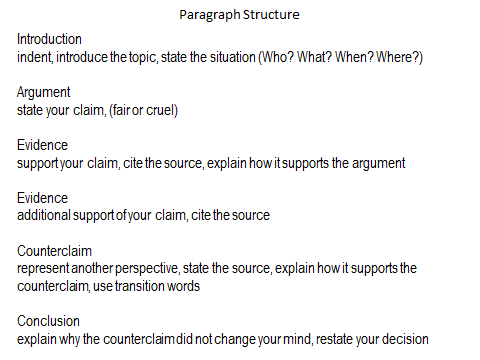 write rough draft below instructions on the left hand sideremind of writing guidelinesThursday, November 17, 2016have (3) peers edit the paragraphargument – fair or cruelevidence - cite at least (2) sources, explain how evidence supports argumentcounterclaim – at least (1) source of evidencepunctuation capitalization complete thoughtspelling / grammarhighlight (5) vocabulary words in the paragraph: (sourcing, evidence, argument, corroborate, evaluate, bias, reliable, context)Friday, November 18, 2016Finish the Final Draft of the Fair or Cruel Argument paragraphModel “friendly letter writing format”. On the next left side, students write a rough draft of a “thank you” letter to Mrs. Evans for coming to share her story with us. Monday, November 21, 2016Egypt Pretest – students grade when completeFinal draft of Mrs. Evans thank you letterTuesday, November 22, 2016Students write rough draft and final draft of a thankfulness letter to read to their familyfriendly letter formatat least 2 paragraphsif signed and returned on Monday after Thanksgiving, student will earn 5 extra credit pointsWednesday, November 23, 2016	NO SCHOOL – THANKSGIVINGThursday, November 24, 2016	NO SCHOOL – THANKSGIVINGFriday, November 25, 2016	NO SCHOOL – THANKSGIVINGMonday, November 28, 2016Egypt Vocab. PreteachDraw 3 horizontal lines, one vertical line to divide next open left side into 8 equivalent sectionsteacher says each word on the list, students repeatwrite one word in each blank, predict definition of each word (set timer for 10 min)Go through slides on PPT. For each word, students and teacher say the word, spell the word, then say the word and it’s definition in a complete sentence. Tuesday, November 29, 2016Finish vocab. preteachStart Egypt Geography Cornell Notes Wednesday, November 30, 2016Finish Egypt Geography Cornell NotesComplete map of EgyptThursday, December 1, 2016Read aloud Ch. 2, Sect. 1Assign questions #1-6, pg. 46Friday, December 2, 2016Rock with the ShoxMonday, December 5, 2016(10 min) soldier “thank you” letters – friendly letter formatReview Ch. 2, Sect. 1 ?’sRead aloud Ch. 2, Sect. 2Assign Ch. 2, Sect. 2 ?’s, #1-5, pg. 52Tuesday, December 6, 2016(10 min.) soldier “thank you” letters – friendly letter formatReview Ch. 2, Sect. 2 ?’sRead aloud Ch. 2, Sect. 3 Assign Ch. 2, Sect. 3 ?’s, #1-5, pg 67Wednesday, December 7, 2016(10 min.) soldier “thank you” lettersReview Ch. 2, Sect. 3 ?’sRead aloud Ch. 2, Section 4Assign ?’s 1-5, pg. 72Thursday, December 8, 2016Finish soldier “thank you” lettersReview Ch. 2, Section 4 ?’sCenters explanation and ISN setup1st Egypt Center rotation – C.R.I.T.R.Friday, December 9, 20162nd Egypt Center rotation – 1ST HALF D.I.P.S. (dynasty, pharaoh, deity, tribute)3rd Egypt Center rotation – 1ST HALF G.R.A.P.E.S. (Geography, Religion, Achievements)Monday, December 12, 20164th Egypt Center rotation – Continents and Oceans map 5th Egypt Center rotation – 2nd half 	D.I.P.S. (cataract, delta, papyrus, hieroglyphics)Tuesday, December 13, 20166th Egypt Center rotation – 2nd half G.R.A.P.E.S. (Politics, Economics, Society)work dayWednesday, December 14, 2016Egypt Test ReviewThursday, December 15, 2016Egypt TestFriday, December 16, 2016Test Correctionscartouche makingMonday, December 19, 2016cartouche makingTuesday, December 20, 20162nd 9 weeks reward partyReindeer GamesWednesday, January 4, 2017return ISN’s to studentshandout Egypt rubricsreflection on each of the (3) rubrics (add to TOC)set up Vocabulary Preteach pages on next open right/left side in your ISNThursday, January 5, 2017China PretestFriday, January 6, 2017China Vocabulary PreteachMonday, January 9, 2017finish Vocabulary Preteachcreate vocabulary flash cards using index cardsTuesday, January 10, 2017China geography Cornell notesWednesday, January 11, 2017study vocabulary word cardsfinish China geography Cornell notesThursday, January 12, 2017make changes to agenda for the weekstudy vocabulary word cardsChina mapFriday, January 13, 2017read Ch. 7, Sect. 1, pgs. 224-231answer questions #1-6, pg. 231 (start on left side of your next open right/left)Monday, January 16, 2017No School – Martin Luther King, Jr. dayTuesday, January 17, 2017copy weekly agendastudy vocabulary word cards with a partner read geography of China Cornell notesreread as a class, highlight main ideasdiscuss Ch. 7, Sect. 1 questionsWednesday, January 18, 2017study vocabulary word cards with a partnerread Ch. 7, Sect. 2 aloud as a class, pgs. 232-239students answer questions #1-4, pg. 239Thursday, January 19, 2017study vocabulary word cards – be sure to study spellingread through geography Cornell notes, discuss and develop a topic sentence for the summary paragraphreview Ch. 7, Sect. 2 questions #1-4Friday, January 20, 2017Read Ch. 7, Sect. 3, pgs. 240-248students answer questions #1-6, pg. 248  - due MondayMonday, January 23, 2017study vocab. words with a partnerwork on geography summary paragraphreview Ch. 7, Sect. 3 ?’s Tuesday, January 24, 2017study vocab. words with a partnerChina geography video clipsset up China Centers in ISNexplain Center instructionsWednesday, January 25, 2017reread China geography Cornell noteswatch “The Arid North” and “The Fertile South” video clipswork on summary paragraph for China geography Cornell notesChina Center – #1 rotationThursday, January 26, 2017agenda revisionsstudy China vocabulary with a partner / CHINA VOCABULARY QUIZ TOMORROWwork on summary paragraph for China geography Cornell notesChina Center – #2 rotationcheck for Center #1 completionFriday, January 27, 2017Bellwork: privacy folder & writing utensil, desk clearedChina vocab. quizChina Center #3 rotationcheck for Center #2 completionMonday, January 30, 2017complete weekly agendahand back vocab. tests corrections due Friday, Feb. 3rdseparate piece of loose leaf paper, write each sentence (5) times if you wrote the incorrect word, write each word (5) times that was spelled incorrectlycheck for Center #3 completionChina Center #4 rotationTuesday, January 31, 2017China Center #5 rotationChina Center #6 rotationcheck for Center #4 completionWednesday, February 1, 2017Partner study China Vocab. China Vocab. practice testQuiz, Quiz, Trade – China Unit Reviewcheck for Center 5 & 6 completionThursday, February 2, 2017clear desk except for privacy folder and writing utensil stack ISN on the window sill China Unit TestFriday, February 3, 2017return China Test – corrections due Wed., 2/8Current EventsEach student divides a sheet of loose-leaf into (3) equivalent sections on each side.Label the sections for GRAPES.Students read an article in the Jr. Scholastic then choose a category to write at least (2) sentences to relate the article to at least (2) categories. Be sure to use the key words from each category in the sentences. Monday, February 6, 2017agenda completion hand out ISN’s to use on GRAPES assignment – return to window ledge before leavingcorrections due Wed., 2/8Current Events GRAPES assignment from FridayTuesday, February 7, 2017Students clear desk. Get a privacy folder and a pencil. After India Pretest, hand in to Mort. Grade Pretest when called. Finish Current Events GRAPESWednesday, February 8, 2017Glue China GRAPES, DIPS, ISN, and CRITR rubrics on your next open right/left side. Write at least (2) reflection sentences for each assignment. There will be a total of (8) reflection sentences. Start India Vocab. PreteachThursday, February 9, 2017Work on reflections. India Vocab. PreteachFriday, February 10, 2017India Vocab. word cardsIndia Geography Cornell NotesMonday, February 13, 2017complete agendafinish India Geography Cornell Notesassign map of India – due tomorrowTuesday, February 14, 2017India vocabulary notecardsread Ch. 6, Sect. 1 aloud as a classassign ?’s 1-6, pg. 201Wednesday, February 15, 2017Review Ch. 6, Sect. 1?’scite the source in your answercomplete sentence answersdiscuss answers as a classThursday, February 16, 2017study India vocabulary word cardsread Ch. 6, Sect. 2 aloud as a classassign ?’s #1-6, pg. 208Friday, February 17, 2017NO SCHOOL / INSERVICEMonday, February 20, 2017NO SCHOOL / PRESIDENT’S DAYTuesday, February 21, 2017complete weekly agendapartner study India vocab.check for completion of Ch. 6, Sect. 2 ?’s discuss questions as a classWednesday, February 22, 2017read Ch. 6, Sect. 3 aloud as a classassign ?’s 1-4, & 6, pg. 216Thursday, February 23, 2017partner study India vocab. cardsdiscuss Ch. 6, Sect. 3?’sFriday, February 24, 2017India vocabulary quizwrite India geography Cornell notes summary paragraphMonday, February 27, 2017India center descriptionsCRITR1st ½ DIPS1st ½ GRAPESmaps2ND ½ DIPS2ND ½ GRAPESIndia Center #1Tuesday, February 28, 2017India Center #2Wednesday, March 1, 2017India Center #3Thursday, March 2, 2017India Center #4Friday, March 3, 2017India Center #5Monday, March 6, 2017India Center #6India review – Quiz, Quiz, TradeTuesday, March 7, 2017India Unit TestWednesday, March 8, 2017return tests, corrections due Mon. 3/13 – discuss corrections expectationsIntroduce Religion Unitshow “What is Religion?” videoset up ISN for unit study of (5) major religions explain process for religion researchshow religion graphic organizershow “Fact Bank” sheetshow “Symbols sort”explain citing of sourceThursday, March 9, 2017all books on pods for research – each pod represents a religionstudents divided into reading level groupshandout graphic organizer and “answer bank” to each groupReligion #1 researchFriday, March 10, 2017Religion #2 researchMonday, March 13, 2017complete weekly agendaReligion #3 researchTuesday, March 14, 2017Religion #4 researchWednesday, March 15, 2017Religion #5 researchThursday, March 16, 20179 weeks reward partyFriday, March 17, 2017NO SCHOOL / PARENT-TEACHER CONFERENCESMonday, March 27, 2017complete weekly agendafinish religion researchstart religion unit vocabulary – define each word on the lower left side of the religion page in your ISNTuesday, March 28, 2017 	ELA STATE TESTING / shortened schedule – all testing 1st hourreligion unit vocabularyWednesday, March 29, 2017religion unit vocabularyThursday, March 30, 2017		ELA STATE TESTING / shortened schedule – all testing 1st hourtrim & glue religion g.o.’s into ISNadd each “Religion Research” to Table of ContentsReligion Vocab. Friday, March 31, 2017Fact Check Groups / Expert Groupsdiscuss poster setupeach student needs a rough draft in their ISNrough draft on L / poster layout on the Rround robin fact check – if there is a discrepancy use the religion resources to gather evidence to provide proofdraw names  of religions to assign religions to each expert groupMonday, April 3, 2017 	ELA STATE TESTING / shortened scheduleweekly agendareligion poster rough draftTuesday, April 4, 2017Religion poster group work Wednesday, April 5, 2017Religion poster group work Thursday, April 6, 2017	MATH STATE TESTING / shortened scheduleReligion poster group work Friday, April 7, 2017finish poster and plan presentation Monday, April 10, 2017	MATH STATE TESTING / shortened scheduleRound #1 Religion Poster presentationsTuesday, April 11, 2017Rounds #2 & #3 Religion Poster presentationsWednesday, April 12, 2017Round #4 Religion Poster presentationsexplain Religion Study Guide Thursday, April 13, 2017	READING NWEA / independent work in 1st hour until lunchReligion Unit Study GuideMonday, April 17, 2017NO SCHOOL / INSERVICETuesday, April 18, 2017Round #5 Religion Poster presentationsreligion fact shareWednesday, April 19, 2017    NWEA LANGUAGEstudents stay in 1st hour class 1-4 hours, assignments from each teacherSS assignment – finish Religion Unit Study GuideThursday, April 20, 2017religion poster graphic organizer duestudy guide duereview study guidereview religion factsreview gameFriday, April 21, 2017Religion Unit TestMonday, April 24, 2017Greece vocab. preteachTuesday, April 25, 2017Greece vocab. preteachGreece geography Cornell notesWednesday, April 26, 2017Greece geography Cornell notesThursday, April 27, 2017Greece vocabulary word cardsfinish Greece geography Cornell notesmap of GreeceFriday, April 28, 2017NWEA MathRead Ch. 4, Section 1, pgs. 116-123Answer questions #1-6, pg. 123, starting on the left of your next open right/left side. Be sure to use complete sentences that restate the question and cite the source. 